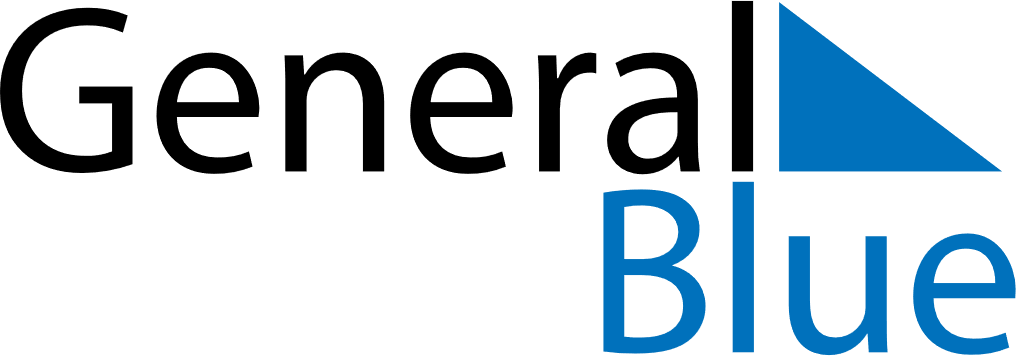 June 2021June 2021June 2021VietnamVietnamSUNMONTUEWEDTHUFRISAT12345International Children’s Day678910111213141516171819Mid-year Festival2021222324252627282930Vietnamese Family Day